				   Theme 7			      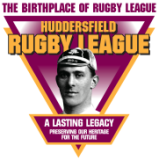 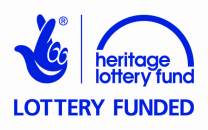 ChampionsClass Assessment SheetAssessment CriteriaChildren who excelledChildren who achievedChildren working towardsEnglishEnglishEnglishEnglishReading comprehension:  understanding, interpreting and retrieving information from tabulated fixtures and match results Reading comprehension:understanding, interpreting and retrieving information from league tables   MathematicsMathematicsMathematicsMathematicsCompleting list of match results from information givenCompleting league tables from information givenRepresenting points gained as equationsUnderstanding, estimating and calculating percentagesDevising and conducting a mathematicalinvestigation Drawing logical conclusions from the results of  investigation